May 2024 School Census – ChecklistBefore you create your census return, please check the below items are up to date on your system.Please check you can access the COLLECT system before Census dayWhen you have created your census return please use the summary report to check. For example: number of pupils with free school meal eligibility, number of pupils with SEN.If you have any queries, please contact us at schooldata@essex.gov.uk or 0333 013 9856.AttendanceAttendance data will be collected for all pupils who were age 4-15by 31 August 2023. Data will be collected for the 2023/24 Spring term. Attendance for the period: 1 January 2024 to 31 March 2024 is collected.Data will be recorded and returned on all categories of school attendance, rather than just absence.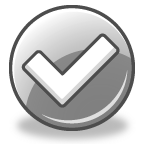 Enrolment Status – dual registrationsAll pupils on roll at your school and another school/PRU must have the correct enrolment status recorded (i.e. M = Dual Main or S = Dual Subsidiary).Please note: Your MIS system will default pupils enrolment status to ‘C’ – solely registered pupil. Please ensure that the correct enrolment status is used for those pupils who are dually registered.Exclusions and suspensionsAll suspensions or permanent exclusions with start dates between 1 August 2023  and 31 March 2024 will be collected. Up to 3 reasons can now be submitted per suspension or exclusion.Free school meal eligibility start datesFSM eligibility data is used by the DfE for Pupil Premium. This covers all pupils of statutory school age.All KS1 pupils can have school lunch due to their Universal Infant Free Meal entitlement. Only include these KS1 pupils as FSM eligible if they also meet the FSM eligibility criteria for family income. Please record start dates for all pupils with a current period of eligibility. Ticking the Pupil Premium box in SIMS does not come out in the census data.Transitional protections ensure that any pupil in receipt of free school meals on 31 March 2018 or after, should continue to receive free school meals until the end of the universal credit roll out period, and then until their phase of education ends. This covers until at least March 2025 and applies even if their circumstances change and they would no longer meet the eligibility criteria.It is not expected that FSM end dates will be entered by schools except where:a parent has said that they do not wish the child to be recorded as eligible for free school meals and receive a free school meal. (Parent has been informed of the above transitional protections).a pupil transfers from another UK country – their non-English free school meals must have an end date.a parent notifies the school that their support under the Immigration & Asylum Act 1999 or the pension credit has ended.a parent notifies the school that they no longer qualify for free school meals under the criteria for families with no recourse to public funds (NRPF).Full time / part time status for pupils who are not of statutory school age Please ensure that each pupil in these year groups is correctly shown as full time or part time.Funded hours for pupils aged 2, 3 or 4Please check the Funded entitlement hours section of the School Census Guidance: https://www.gov.uk/guidance/complete-the-school-census/data-itemsFunding basis for 2 year oldsThe basis under which a 2 year old has been funded whilst taking up a place in the school.Hours at setting for pupils aged 2, 3 or 4Hours at setting must be equal to or greater than funded hours.Language CodeLanguage will be collected for all pupils including nursery schools.Learner funding and monitoring (FAM) type and codeFor the 2023/24 academic year, pupils:in receipt of tutoring provided via the National Tutoring Programme (this tutoring could be delivered via school-led tutoring, an academic mentor or a tuition partner)in receipt of post 16 tuition fundresitting or retaking full or part of their 16 to 19 study programme Type, code and cumulative hours will be collected.Post Looked After pupilsThe census enables schools to identify pupils who left local authority care through adoption, or because they were the subject of either a special guardianship order, a residence order or a child arrangement order. This information is used by the DfE for Pupil Premium.Pupil SEN provisionSEN provision is collected for all pupils on roll on census dayService Child IndicatorThe Service Child indicator is used by the DfE for Service Pupil Premium.Top-Up Funding IndicatorThis indicator is a true/false flag for pupils for whom the school receives top-up funding from the local authority. Most pupils for whom top-up funding is paid will have an EHCP.Please check pupils meet the funding threshold. Refer to the section in the DFE Guidance. Top-up funding indicator [used for funding]: https://www.gov.uk/guidance/complete-the-school-census/data-items Unique Learner Numbers (ULN)All pupils who are age 14 and above on census day must have a ULN.Unique Pupil Numbers (UPN)Use the Common Transfer File (CTF) to find the UPN when a pupil transfers to your school. If this is not received in time the Get Information About Pupils (GIAP) service can be used to search for the UPN.Universal Infant Free School Meal taken on census dayFor each pupil in Years: R, 1 & 2 the census records if the pupil had school lunch on census day. The DfE use this for Universal Infant Free School Meal (UIFSM) funding.